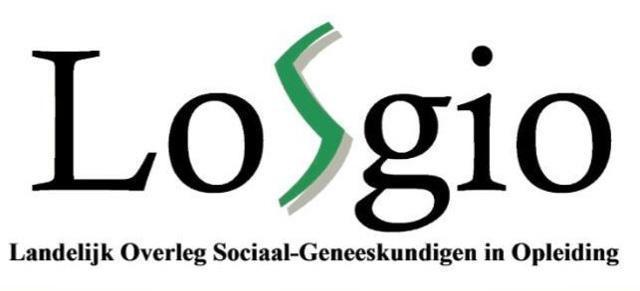 Jaarverslag 2021VOORWOORDBeste lezer,In het vorige jaarverslag werd beschreven dat 2020 een bijzonder jaar is geweest voor iedereen vanwege corona. In 2021 was dit helaas niet anders. Hier doel ik natuurlijk op de nog steeds alles overheersende coronacrisis. Hierdoor gingen ook bij ons activiteiten wederom niet door. Zoals bijvoorbeeld het aios congres en de sportdag. Deze veelbelovende activiteiten hebben wij helaas weer uit moeten stellen. De vooruitzichten voor 2022 beloven veel goeds, maar corona heeft ons geleerd om voorzichtig te zijn met uitspraken hierover.Ondanks dat we elkaar fysiek nauwelijks hebben gezien hebben we via digitale overleggen mooie stappen kunnen zetten. We hebben wederom een professionaliseringsslag weten te maken. Onze verenigingsstructuur is verder uitgekristalliseerd, na jaren van overleg hebben we eindelijk projectondersteuning, de portefeuille internationalisering is nieuw leven ingeblazen, we hebben een introductie film ontwikkeld en we hebben onze posities in verschillende werkgroepen versterkt. Een belangrijke werkgroep die dit jaar is opgericht, is de Taskforce Sociale Geneeskunde. Binnen deze taskforce proberen de 3 wetenschappelijke verenigingen uit cluster 3 de sociale geneeskunde te verbinden om zo beter te kunnen samenwerken en meer invloed te hebben. Ook zijn we met de cluster 3 verenigingen en De Geneeskunde Student een traject gestart om de sociale geneeskunde een belangrijkere plek te geven in de opleiding.De ambitie van LOSGIO is en blijft een evenredige vertegenwoordiging vanuit maatschappij & gezondheid, bedrijfsgeneeskunde en verzekeringsgeneeskunde. Belangrijk hierbij zijn de samenwerking met De Jonge Arts Maatschappij & Gezondheid, De Jonge Bedrijfsarts en Het A(N)IOS Netwerk Verzekeringsgeneeskunde. LOSGIO wordt ook steeds beter bekend binnen de afzonderlijke takken, ondanks dat corona dit niet makkelijk heeft gemaakt. Het congres en de sportdag spelen hier een belangrijke rol in. Volg ons via LinkedIn en/of Instagram en neem vooral contact met ons op als je geïnteresseerd bent iets voor LOSGIO te betekenen zoals het mede organiseren van activiteiten. Ook als je hulp nodig hebt rond opleidingszaken.Het jaar zal opnieuw met een digitale ALV afgesloten worden. Hopelijk wordt komend jaar opnieuw een mooi jaar met veel stappen vooruit en een jaar mét congres en sportdag.Tijs Rutgers, voorzitter LOSGIOINHOUDAlgemeen						Achtergrond					 Missie en visie						Verenigingsstructuur				Bestuur					Heidagen					Samenwerking binnen bestuur en onderliggende takkenSamenwerking A(N)IOS Netwerk Verzekeringsgeneeskunde		Samenwerking De Jonge Bedrijfsarts	Samenwerking De Jonge Arts Maatschappij + Gezondheid1.10 Vertegenwoordiging aios Forensische geneeskundeSecretariaat					AlgemeenLedenadministratieFinanciën						Toelichting op de balans en resultatenrekeningBalans en resultatenrekeningKascontrolecommissieSponsoringOpleiding							Ontwikkelingen opleiding arts maatschappij & gezondheid			Ontwikkelingen opleiding verzekeringsgeneeskunde 			Ontwikkelingen opleiding bedrijfsgeneeskundeOnderwijsworkshop			Wetenschap					      5.1 Commissie Wetenschap      5.2 Standpunt toegang tot wetenschappelijke literatuur      5.3 Overzicht wetenschap in de sociale geneeskunde.      5.4 Faciliteren van wetenschappelijk onderzoek naast de specialisatie.Communicatie							NieuwsbriefWebsiteMailing Sociale mediaStartdagen opleiding				ActiviteitenAioscongres SportdagInternationalisering      8.1 Commissie internationalisering      8.2 European Network of Medical Residents in Public Health        8.3 European Junior DoctorsExterne relaties(Koepel van) wetenschappelijke verenigingen (KAMG	, NVVG, NVAB)Opleidingsinstituten (NSPOH, TNO, SGBO)Overige externe partnersToekomstvisie	1. Algemeen1.1 AchtergrondHet vakgebied sociale geneeskunde bestaat inmiddels uit vier takken: maatschappij + gezondheid (MG), bedrijfsgeneeskunde (BG) verzekeringsgeneeskunde (VG) en sinds kort is ook forensische geneeskunde een aparte tak(FG). Sinds 1983 zijn de aios sociale geneeskunde georganiseerd in het LOSGIO. Sinds 30 juni 2016 is het LOSGIO een zelfstandige vereniging. Het LOSGIO vertegenwoordigt ruim 600 leden.1.2 Missie en visieTijdens de ALV in 2017 is het officiële document gepresenteerd waarin de missie en de visie van het LOSGIO staan beschreven. Onze missie is alle aios sociale geneeskunde verbinden, vertegenwoordigen en hun belangen behartigen. Onze visie richt zich op het vergroten van de meerwaarde, de zichtbaarheid en het belang van de sociale geneeskunde. Het volledige visiedocument is terug te vinden op onze website. 1.3 VerenigingsstructuurHet LOSGIO vertegenwoordigt alle aios sociale geneeskunde. De aios MG, VG en BG zijn daarnaast ook verenigd binnen hun eigen tak in respectievelijk De jonge arts Maatschappij + Gezondheid, De Jonge Bedrijfsarts en Het A(N)IOS Netwerk Verzekeringsgeneeskunde. Deze verenigingen hebben hun eigen vereniging of commissie, waarvan minimaal één lid ook bestuurslid is in het LOSGIO-bestuur. Afgelopen twee jaar hebben we gebruikt om de organisatiestructuur en de lijnen met deze drie onderliggende takken te verduidelijken en te versterken. Forensische geneeskunde is recent gesplitst van de MG-tak. Komende jaren zal LOSGIO ook inspanningen verrichten om de aios FG bij LOSGIO te vertegenwoordigen en betrekken. 
Ook hebben we gepoogd een duidelijk overzicht te maken van de verschillende werkgroepen, commissies en organisaties waar we aan tafel zitten. LOSGIO is inmiddels op een groot aantal plekken vertegenwoordigd.In figuur 1 is een schematische weergave van de huidige organisatiestructuur te zien, met de verschillende portefeuilles, werkgroepen, overleggen en partners. Ook voor de MG, VG en BG-tak zijn soortgelijke schema’s gemaakt om zo de structuur en de verschillende lijnen te kunnen overzien.Figuur 1: Schematische weergave organisatiestructuur: Portefeuilles, werkgroepen, overleggen en partners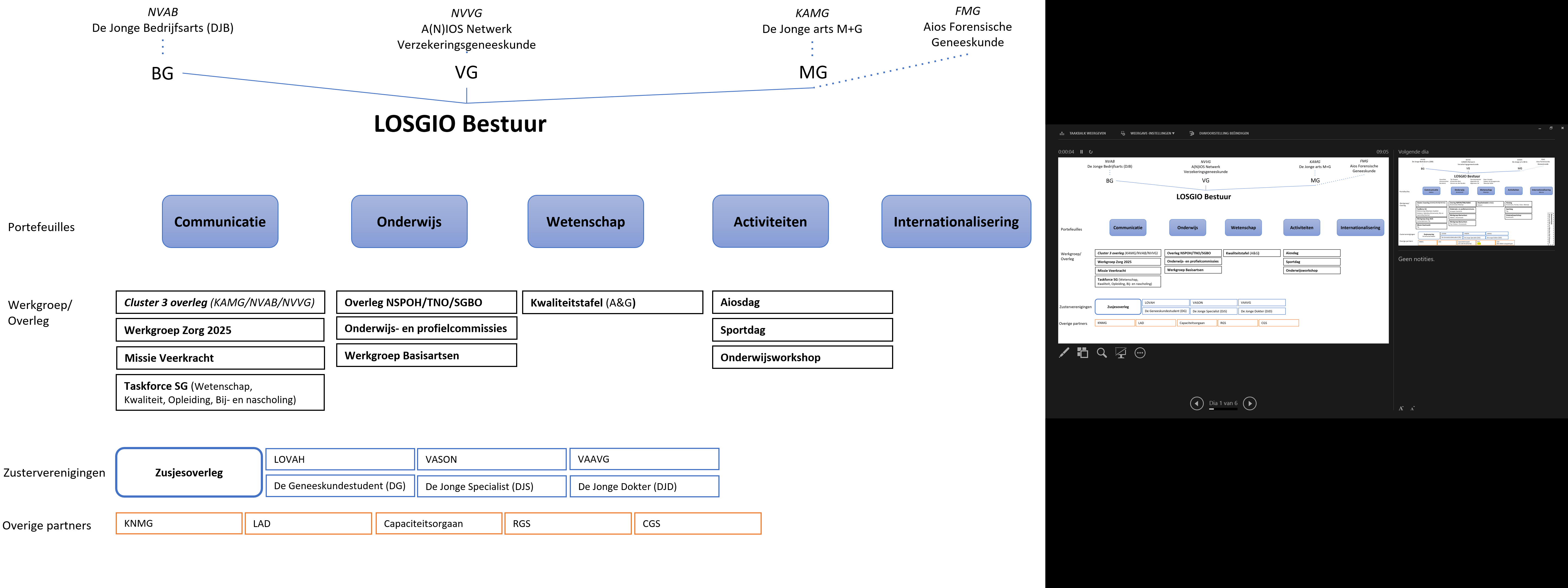 LOSGIO-leden hebben de hoogste zeggenschap in de vereniging via de Algemene Leden Vergadering (ALV).  Het bestuur wordt door de leden tijdens de jaarlijkse ALV gekozen voor de duur van twee jaar. De ALV heeft de laatste keer digitaal plaatsgevonden in verband met corona. Naast de ALV zijn dit jaar geen vergaderingen geweest waarvoor leden actief zijn uitgenodigd. Leden zijn elke vergadering welkom.  1.4 Bestuur        								1.5 Heidagen Normaalgesproken houdt het bestuur tweemaal per jaar een heidag om samen na te denken over de activiteiten, speerpunten en toekomst van het LOSGIO. Dit jaar zijn we in verband met corona eenmalig bij elkaar gekomen. De heidag stond in het teken van kennismaken met elkaar en het herijken van de gestelde doelen. Ook hebben we gezamenlijk de vernieuwde structuur en strategie bepaald voor de communicatie met de onderliggende MG, BG en VG-takken. 1.6 Samenwerking binnen bestuur en onderliggende takkenWe hebben ervoor gekozen de portefeuilles te verdelen onder de verschillende bestuursleden. Zo is er per portefeuille één aanspreekpunt. De voorzitter heeft het overzicht van de activiteiten van de bestuursleden en zorgt voor verbinding intern en extern.
Om de samenwerking binnen het bestuur te waarborgen zal de voorzitter vanaf nu 2x per jaar een individueel gesprek hebben met alle bestuursleden om de voortgang en samenwerking te bespreken. Door corona hebben wij gemerkt dat het moeilijker is geweest om elkaar te vinden. Door deze standaardmomenten in te plannen hopen wij de samenwerking te verbeteren.Door corona is de samenwerking met de andere takken ook bemoeilijkt. Het blijkt lastig te bepalen wat een onderwerp is voor LOSGIO of wat een onderwerp is voor één van de onderliggende takken. Doordat we elkaar niet fysiek zien is het lastiger om elkaar op de hoogte te houden. Om ook op dit niveau de samenwerking en de verbinding te behouden hebben we een aantal nieuwe overleggen ingepland:De voorzitter zal in ieder geval 1x per jaar aanwezig zijn bij een vergadering van de afzonderlijke takkenDe afzonderlijke takken zullen 2x per jaar uitgenodigd worden om bij een bestuursvergadering van LOSGIO aanwezig te zijnElk kwartaal vindt een overleg plaats tussen de voorzitters van de afzonderlijke takken en de voorzitter van LOSGIO1.7 Samenwerking A(N)IOS Netwerk VerzekeringsgeneeskundeIn 2020 (en 2019) zat er een AIOS VG in het LOSGIO bestuur die ook actief is binnen het bestuur van het A(N)IOS Netwerk Verzekeringsgeneeskunde bestuur. Ondanks grote inspanningen is het helaas niet gelukt om voor 2021 een afgevaardigde vanuit VG te vinden voor in het bestuur. Wel is er een korte lijn met bestuursleden van Het A(N)IOS Netwerk Verzekeringsgeneeskunde.Het A(N)IOS Netwerk Verzekeringsgeneeskunde deelt via mail en nieuwsflits alle evenementen, vacatures en interessante samenwerkings- en netwerkmogelijkheden die breder zijn dan alleen verzekeringsgeneeskunde met de aios VG. Hierbij gaat het zowel om zaken voor de gehele sociale geneeskunde als ook smallere zaken, zoals thema’s op het gebied van arbeid & gezondheid, die ook de aios BG betreffen. Meer eigen verantwoordelijkheid en taakdelegatie van de artsen blijft een belangrijk onderwerp. Hierbij zal de verzekeringsarts een nóg belangrijkere rol krijgen in de regie over het de uitvoering van het vak verzekeringsgeneeskunde. De rol van het A(N)IOS Netwerk Verzekeringsgeneeskunde is met name het organiseren van activiteiten waarbij de artsen kunnen verbinden en daarbij is het netwerk een ‘doorgeefluik’ over wat er speelt bij de A(N)IOS VG.1.8 Samenwerking De Jonge BedrijfsartsSinds 2021 zijn er twee duo-bestuursleden bij LOSGIO en De Jonge Bedrijfsarts. Naast Heleen ten Bruggencate is ook Meertje Hallie toegetreden tot beide besturen. De bestuursleden van De Jonge Bedrijfsarts verzorgen voor de startende aios bedrijfsgeneeskunde een introductiepraatje, waarin naast de NVAB en DJB ook het LOSGIO onder de aandacht wordt gebracht bij alle aios. Tevens wordt het LOSGIO, ook via andere aios bedrijfsgeneeskunde, in andere gremia vertegenwoordigd. Ook beheert LOSGIO het budget van De Jonge Bedrijfsarts.De Jonge Bedrijfsarts deelt via LinkedIn alle evenementen en interessante samenwerkings- en netwerkmogelijkheden die breder zijn dan alleen bedrijfsgeneeskunde met de aios BG. Het LOSGIO en De Jonge Bedrijfsarts delen veel thema’s en werken samen waar overlap is. Hierbij gaat het zowel om zaken voor de gehele sociale geneeskunde alsook smallere zaken, zoals thema’s op het gebied van arbeid & gezondheid. Op het terrein van arbeid & gezondheid werkt De Jonge Bedrijfsarts ook samen met het A(N)IOS Netwerk Verzekeringsgeneeskunde, bijvoorbeeld bij de organisatie van een gezamenlijk congres. Daarnaast overlegt het bestuur van De Jonge Bedrijfsarts regelmatig met het bestuur van de NVAB.  1.9 Samenwerking De Jonge Arts M+GIn het LOSGIO-bestuur zitten sinds 2021 drie MG-aios, namelijk Tijs Rutgers, Annemarie Bolt en Vionne van der Borden. De MG-tak van LOSGIO heeft dit jaar een nieuwe naam gekregen. De naam is veranderd van LOSGIO-MG naar De Jonge Arts M+G (DJAMG). Deze naamsverandering is gedaan om beter onderscheid te maken tussen de taken van LOSGIO en de MG-tak. Door het voorkomen van LOSGIO in de tak-specifieke naam bleek verwarring te bestaan over de taakverdeling. MG-specifieke onderwerpen worden behandeld binnen De Jonge Arts M+G. Vionne en Annemarie zorgen voor de verbinding tussen LOSGIO en De Jonge arts M+G. Er zijn veel actieve MG-aios die zich actief inzetten voor deze MG-tak. Binnen de MG-tak is er dit jaar een gehele nieuwe structuur opgezet. Actiecomité AmBizi is opgegaan in deze nieuwe structuur. Deze naam wordt dus niet meer gebruikt. LOSGIO MG en AMBiZi hebben afgelopen jaar samengewerkt voor evenementen voor geneeskundestudenten en basisartsen, zoals het basisartsencongres, deze activiteiten zullen binnen de nieuwe structuur gewoon doorgaan.  DJAMG is actief geworden op social media om de zichtbaarheid van de arts M+G te vergroten. 1.10 Vertegenwoordiging aios Forensische geneeskundeZoals gezegd heeft de forensische geneeskunde dit jaar besloten niet meer binnen de arts Maatschappij en Gezondheid-koepel te willen vallen. Wel blijven ze horen onder de sociale geneeskunde. In overleg met de FMG willen de aios FG ook onder LOSGIO blijven vallen. Komend jaar wordt bekeken hoe we deze samenwerking kunnen vormgeven. 2. Secretariaat2.1 AlgemeenHet secretariaat van LOSGIO zorgt voor overzicht en structurering in samenwerking met de voorzitter van LOSGIO. Ook is de secretaris verantwoordelijk voor alle in- en uitgaande post en mail, het maken en verspreiden van vergaderingen en het beschrijven van alle LOSGIO activiteiten in notulen en het jaarverslag. De ledenadministratie behoeft aandacht, waarbij er afgelopen jaar goede stappen gezet zijn.2.2 LedenadministratieEr zijn formele afspraken met de KAMG, NVVG en NVAB met betrekking tot het ledenbestand van het LOSGIO. Alle aios die als zodanig staan ingeschreven bij hun wetenschappelijke vereniging, zijn automatisch ook lid van het LOSGIO. Het LOSGIO ontvangt voor elk aios-lid 10 euro contributie per jaar van de wetenschappelijke verenigingen. Deze ledenadministratie is sinds 2018 geconformeerd aan de AVG-wetgeving. Dit betekent dat de ledenadministratie beveiligd is opgeslagen en niet online wordt gevoerd. Aios moeten actief toestemming geven om hun persoonsgegevens uit te wisselen met LOSGIO. Hierdoor heeft het LOSGIO geen directe toegang tot alle persoonsgegevens en worden belangrijke berichten gedeeld via sociale media en de website. In 2021 is LOSGIO met de SBOH en de KAMG tot een overeenkomst gekomen voor projectondersteuning. Vanaf 1 januari 2022 zal Ayanda Beentjes LOSGIO 4 uur per week komen ondersteunen met verschillende projecten om LOSGIO verder te professionaliseren. Het eerste project waar Ayanda mee start is het organiseren van een eigen ledenadministratie voor LOSGIO. Op deze manier kunnen wij leden direct gaan bereiken. 3. Financiën3.1 Toelichting op de balans en resultatenrekeningVoor 2021 was een positieve begroting gemaakt van €535,- met een totaal aan kosten van €24.405,- en inkomsten van €24.940,-. Volgens deze begroting zou het eindsaldo van 2020 op €3.468,- uitgekomen zijn. Naast een aantal vaste terugkerende uitgaven werden er onder andere uitgaven begroot voor het laten maken van een nieuwe website, de sportdag en de AIOS-dag. Zoals in onderstaande tabellen te zien is zijn zowel de inkomsten als de uitgaven lager uitgevallen door het wegvallen van een aantal activiteiten. De hoogste kosten dit jaar waren die van het organiseren van een heidag en van een online-activiteit. Helaas zijn door corona activiteiten zoals het aios congres of de sportdag wederom niet doorgegaan. Het saldo van de bank is per 31-12-2021 (na aftrek van het bedrag van €5.690,10 dat voor AMBiZi gereserveerd is) €1.563,75. Dit bedrag is lager dan de €3.468,- zoals begroot. Echter hierbij dient opgemerkt te worden dat een deel van de contributiebetalingen van 2021 op 31-12-2020 nog niet geïnd was. Het resterende bedrag van ongeveer €5.000,- (het exacte ledenaantallen 2020 van de M+G AIOS  is nog niet bekend op moment van schrijven) zal naar verwachting in de eerste helft van 2022 betaald worden. Hiermee komt het banksaldo dus alsnog ruim boven begroting uit. Dit komt doordat er minder bestuurskosten zijn gemaakt door minder reiskosten en de afgeslankte besturendag. Verder zijn de contributie opbrengsten hoger dan geschat door een toegenomen instroom van AIOS bij de verzekeringsgeneeskunde en bedrijfsgeneeskunde. Met een blik op de toekomst zijn er ook plannen gemaakt voor een contributieverhoging naar €20,- per AIOS per 2022. Hiervoor zijn wij momenteel in gesprek met alle betrokken partijen. 3.2 Balans en resultatenrekening3.3 KascontrolecommissieDe kascontrolecommissie 2021 bestond uit:Arne KooleVolgt (nog niet bekend op moment van schrijven)3.4 SponsoringMomenteel ontvangt het LOSGIO geen sponsoring van derden, naast de genoemde inkomsten in paragraaf 3.2.4. Opleiding4.1 Ontwikkelingen opleiding arts Maatschappij + GezondheidIn 2019 heeft De Raad van Directeuren Publieke Gezondheid van GGD GHOR Nederland haar steun uitgesproken voor het nieuwe landelijke opleidingsplan (LOP) voor de arts M+G. In het opleidingsplan van de KAMG wordt voorgesteld om alle aios in de publieke gezondheid in vier jaar op te leiden tot arts M+G. Nu is het nog mogelijk om in twee jaar opgeleid te worden in een zogenaamd profiel. Helaas duurt de goedkeuring van het LOP langer dan voorzien en wordt er inmiddels gesproken over een start in 2023. Wel is er een tussentijdse raming door het capaciteitsorgaan gedaan vanwege het tekort aan jeugdartsen en artsen M+G en vanaf 2022 is het aantal oppleidingsplekken flink opgehoogd.4.2 Ontwikkelingen opleiding verzekeringsgeneeskundeEen belangrijk knelpunt was en blijft een tekort een praktijkopleiders. Daarnaast voert een praktijkopleider vaak niet alle wetten in de verzekeringsgeneeskunde uit (ZW, WIA etc) waardoor een AIOS niet leert werken met alle wetten. Aangezien dit een nieuwe eis is aan de opleiding is het een prioriteit hier een oplossing voor te vinden.De opleiding heeft door de coronacrisis met name digitaal plaatsgevonden. Probleem is hoe de stages ingevuld gaan worden. Sommige stageverleners kwamen uit zichzelf met een oplossing. Het is aan de opleidingsinstituten een oplossing te vinden voor de overige stages. 4.3 Ontwikkelingen opleiding bedrijfsgeneeskundeNu de instroom van artsen in de vervolgopleiding tot bedrijfsarts toeneemt wordt het tekort aan praktijkopleiders en instituutsopleiders in de opleiding bedrijfsgeneeskunde steeds nijpender. Sommige aios die geschikt zijn bevonden om te starten met de opleiding moeten soms meerdere maanden wachten tot zij met de opleiding kunnen beginnen, omdat er geen plek is bij een opleidingsinstituut of omdat hun werkgever geen praktijkopleider beschikbaar heeft. 4.4 OnderwijsworkshopHet LOSGIO wil graag periodiek een workshop organiseren voor aios die zich actief bezighouden met inspraak, bijvoorbeeld doordat zij zitting hebben in een onderwijscommissie. Deze onderwijsworkshop is dit jaar voorbereid. Er is een trainster gevonden, het draaiboek is gemaakt en er is een up-to-date lijst van alle aios die actief zijn in onderwijsgremia die door het LOSGIO uitgenodigd kunnen worden. Uiteraard mogen aios die interesse hebben ook komen. Helaas is het door alle coronamaatregelen niet gelukt deze workshop in 2021 te organiseren. Planning is nu om de workshop in de tweede helft van 2022 alsnog te laten doorgaan.5. Wetenschap5.1 Commissie WetenschapEr is een nieuwe commissie Wetenschap aangetreden die zich bezighoudt met academisering van de opleidingen in het sociaal geneeskundige domein. Meertje Hallie is namens LOSGIO aangesloten bij deze commissie. Belangrijke onderwerpen zijn: de toegang tot wetenschappelijke bronnen en literatuur, het borgen van voldoende scholing op academisch gebied in de vervolgopleiding en het verder uitbouwen van mogelijkheden om naast de opleiding tot specialist ook wetenschappelijk onderzoek te verrichten. Al dan niet in de vorm van een promotietraject dat gecombineerd kan worden met de opleiding tot sociaal geneeskundig specialist. 5.2 Standpunt toegang tot wetenschappelijke literatuurIn verband met het eerst genoemde doel (waarborgen toegang tot wetenschappelijke bronnen en literatuur), heeft de commissie een standpunt ingenomen en in de publiciteit gebracht. Daar waar aios in andere werkvelden toegang hebben tot wetenschappelijke literatuur is dit namelijk niet in alle sociaalgeneeskundige vervolgopleidingen geborgd. Het doel van dit standpunt is om dit probleem onder de aandacht te brengen bij de belangrijke stakeholders en aan te zetten tot actie om deze toegang tot wetenschappelijke literatuur voor alle aios te waarborgen.5.3 Overzicht wetenschap in de sociale geneeskunde.Ook heeft de commissie een mooi overzicht gemaakt over alle betrokken wetenschappelijke partijen, zoals wetenschappelijke verenigingen, academische centra, opleidingscentra. Hierin staan alle links naar de contactgegevens. Er is een versie beschikbaar voor intern gebruik en ook een versie voor extern gebruik, met daarin links naar de websites van alle betrokken partijen. De externe versie is te vinden op de website van het Losgio.5.4 Faciliteren van wetenschappelijk onderzoek naast de specialisatie.Op dit moment wordt onderzocht of het doen van wetenschappelijk onderzoek naast de specialisatie tot sociaal geneeskundige gefaciliteerd kan worden. In 2022 hopen we als LOSGIO verdere stappen te kunnen maken naar het makkelijker mogelijk maken van deze combinatie.6. Communicatie6.1 NieuwsbriefIn 2021 is de nieuwsbrief opnieuw ingevoerd. De nieuwsbrief komt eens per kwartaal uit. Er is gekozen voor de maanden maart, juni, september en december. De nieuwsbrief bevat nieuws vanuit het LOSGIO-bestuur en de onderliggende takken. De nieuwsbrief werd door Heleen verstuurd naar de beroepsverenigingen, die de nieuwsbrief per mail naar alle aios sturen. 6.2 WebsiteIn het jaar 2020 is er een geheel nieuwe website ontworpen en zijn we overgestapt op een ander webdesign en development. Hierdoor is de website professioneler geworden en zijn de beheermogelijkheden aanzienlijk verbeterd. De website van het LOSGIO wordt zoveel mogelijk up-to-date gehouden. De website biedt een overzicht van de rol en de structuur van LOSGIO en de ketenpartners. Verder worden nieuwsberichten gedeeld, is er een agenda met activiteiten en een pagina met vacatures binnen het LOSGIO of bij externe partners. Ook zijn de statuten en andere beleidsdocumenten van de afgelopen jaren terug te vinden. 6.3 Mailing In 2021 hebben ook bestuursleden van De Jonge Arts M+G LOSGIO-mailadressen gekregen, waarmee ze onderling en naar externe partijen kunnen communiceren. 6.4 Sociale mediaHet LOSGIO is actief op LinkedIn en Instagram. Via deze sociale media zijn we steeds actiever. We delen verschillende soorten berichten. Waaronder interessante nieuwsberichten, vacatures, verslagen van congressen, toekomstige activiteiten en persberichten. Het aantal volgers groeit gestaag.6.5 Startdagen opleidingenHet LOSGIO is aanwezig bij de startdagen van nieuwe aios bij de drie opleidingen, waar een presentatie wordt gegeven over de werkzaamheden van LOSGIO. Vanwege de coronacrisis zijn deze introductiedagen veelal digitaal geweest. Hierdoor kon bij vrijwel alle introductiedagen een LOSGIO-bestuurslid aanwezig zijn. Bovendien heeft het LOSGIO in 2021 een animatie gemaakt in samenwerking met Niels de Haar Animatie en Illustratie. Deze animatie gebruiken we ook tijdens de startdagen en is hier en op onze website te vinden.7. Activiteiten7.1 Aioscongres 2020‘The future is now’
Het thema zou de geschiedenis en de toekomst van de sociale geneeskunde in Nederland zijn. Er was een gevarieerd congres voorbereid met interessante sprekers als minister Koolmees en Maarten van Rossem. Ook was er een externe locatie ‘De Mariënhof’ geboekt, omdat het aantal deelnemers hoger dan ooit was, >200! Helaas kon ook dit evenement niet plaatsvinden door de coronacrisis en is het congres uiteindelijk verschoven naar 2022, waar het op 18 maart volledig online zal plaatsvinden.7.2 SportdagZoals gezegd is de LOSGIO sportdag afgelopen jaar helaas weer uitgesteld. We staan te springen op de sportdag in 2022 te gaan organiseren. Ook zullen we de sportdag van de SBOH onder de MG-aios actief promoten.8. Internationalisering8.1 Commissie internationaliseringIn 2021 is de portefeuille internationalisering nieuw leven ingeblazen door Menne Bartelsman, aios MG. Hij heeft de verschillende taken waar het bestuur de afgelopen jaren niet aan is toegekomen opgepakt. Hij is nog op zoek naar 2 commissieleden om hem te ondersteunen om meer te bereiken op dit vlak. Op deze manier zal ons internationale netwerk vergroot worden en de samenwerking verbeteren.8.2 European Network of Medical Residents in Public HealthLOSGIO is lid van het European Network of Medical Residents in Public Health (EuroNet MRPH), de Europese vereniging van aios werkzaam in de publieke gezondheid. Op dit moment zijn er veertien landen onderdeel van het netwerk. De doelen van EuroNet MRPH zijn het uitwisselen van informatie en praktijkervaringen over het werkveld en de opleiding, het faciliteren van internationale stages en het faciliteren van gezamenlijk onderzoek. Driemaal per jaar wordt er een meeting georganiseerd door en in één van de landen die lid zijn. Tussendoor worden contacten onderhouden middels maandelijkse teleconferenties.  Helaas waren er in 2021 vanwege corona geen fysieke bijeenkomsten. Wel was er in december een winter webinar. Tijdens deze dag presenteerde verschillende public health aios hun onderzoeksproject in de vorm van een contest. Ook werd die dag het nieuwe bestuur gekozen en gestemd voor de locatie van de spring meeting. De volgende springmeeting zal plaats gaan vinden in Lyon.8.3 European Junior DoctorsDe European Junior Doctors (EJD) behartigt sinds 1976 de belangen van jonge dokters in Europa. Het belangrijkste doel van de EJD is om op Europees niveau de werk- en arbeidsomstandigheden van jonge dokters te verbeteren. Daarnaast staan onderlinge samenwerking en vertegenwoordiging van jonge dokters in verschillende medische europese commissies centraal.In oktober was er wel een fysieke bijeenkomst van de EJD in Brussel, waar commissielid Menne Bartelsman samen met bestuursleden van De Jonge Specialist bij aanwezig was. Op de bijeenkomst waren 22 landen uit Europa vertegenwoordigd en was er naast formele zaken zoals de stemmingen voor het nieuwe bestuur, veel ruimte voor een informeel debat. Want alhoewel de condities in de verschillende Europese deelstaten sterk onderling verschillen kwamen er veel gemeenschappelijke thema’s aan bod die iedere Europese jonge dokter raken. Zoals de impact van corona op het werk, burn-out onder jonge artsen en de krapte op de arbeidsmarkt voor jonge klaren. Er was ook aandacht voor positieve zaken zoals bijvoorbeeld projecten op het gebied van digital health en de stem van jonge dokters in verschillende europese gremia zoals de  European Union of Medical Specialists (UEMS).9. Externe relaties(Koepel van) wetenschappelijke verenigingenKAMGEr zijn veel ontwikkelingen bij de KAMG die ook belangrijk zijn voor de aios. Afgelopen jaar is de arbeidsmarktcampagne erg actief geweest om het imago van de arts M+G te verduidelijken en te verbeteren. Daarnaast is er afgelopen jaar een digitaal congres georganiseerd over de arts M+G tijdens de coronacrisis.Verder is de KAMG actief bezig met de financiering voor het LOP en de financiering van de opleiding voor alle profielen. Bij al deze ontwikkelingen is het LOSGIO via De Jonge arts M+G betrokken. We vinden het belangrijk dat onze stem bij de KAMG gehoord wordt, omdat de vereniging voor ons als toekomstig artsen M+G onmisbaar is.NVVG	Eerder is reeds geformaliseerd dat elk aioslid van de wetenschappelijke beroepsvereniging automatisch lid is van het LOSGIO gedurende de opleiding. Daarnaast is vanuit het LOSGIO actief meegedacht over de inbreng van de jonge collega’s binnen de wetenschappelijke beroepsvereniging NVVG, dit door middel van bijdragen aan commissies en bestuur.NVABIn 2018 is de samenwerking tussen LOSGIO en de NVAB geformaliseerd middels een overeenkomst. Hierin is overeengekomen dat er per aioslid een financiële afdracht naar het LOSGIO wordt gedaan en dat het LOSGIO ernaar streeft en het recht heeft om een bestuurslid in het NVAB-bestuur af te vaardigen. In 2020 heeft er geen aios in het bestuur gezeten. Wel zitten er verschillende aios in commissies van de NVAB. Tevens ondersteunt de NVAB  De Jonge Bedrijfsarts door ruimte te geven om een workshop te organiseren op de BG-dagen. OpleidingsinstitutenNSPOHHet LOSGIO en het onderwijsinstituut NSPOH hebben een goede samenwerking. Het LOSGIO levert bijvoorbeeld aios voor de onderwijs- en profielcommissies en presenteert zichzelf aan de nieuwe aios tijdens de introductiedagen voor de opleiding arts M+G. Tevens draagt de NSPOH bij aan de aiosdag.TNOLOSGIO en het onderwijsinstituut TNO hebben een goede samenwerking op diverse gebieden. Namens het LOSGIO heeft er een aios zitting heeft in de onderwijscommissie van TNO, het LOSGIO was aanwezig bij de startdagen voor de nieuwe aios en TNO draagt bij aan de aiosdag.SGBO	Het LOSGIO en het onderwijsinstituut SGBO, dat de opleiding tot bedrijfsarts en verzekeringsarts verzorgt, hebben in 2018 kennisgemaakt. De SGBO en het LOSGIO hebben afgesproken dat activiteiten van het LOSGIO met een goed kwalitatief inhoudelijk programma als keuzeonderwijs geaccrediteerd worden. Tevens kan de SGBO op financieel vlak ondersteunen bij inhoudelijke activiteiten. Ook is besproken dat bestuursactiviteiten gebruikt kunnen worden in de opleiding, als een opdracht of als keuzestage. Het LOSGIO geeft een presentatie voor de aios tijdens de introductie. Op dit moment gebeurt dit middels een gezamenlijke presentatie met de NVAB, omdat de missie en visie van de NVAB en LOSGIO overeenkomsten vertonen. De SGBO wil graag verder brainstormen om het onderwijs en de presentatie interactiever te maken. Ook de SGBO is betrokken bij de aiosdag.Overige externe partnersTaskforce Sociale GeneeskundeHet LOSGIO is als aios-vereniging de belangenbehartiger van alle cluster 3 aios. Hoewel iedere beroepsgroep ook een eigen netwerk heeft, ziet het LOSGIO het belang van onderlinge samenwerking en krachtenbundeling al lange tijd duidelijk in. Bijvoorbeeld bij overleggen met de RGS/CGS of met onze collega’s van De Jonge Specialist en de andere aios-verenigingen. Als sociaalgeneeskundigen weten we immers als geen ander dat we samen sterker staan dan alleen. Inmiddels kijken ook de KAMG, de NVAB en de NVVG naar manieren om de onderlinge banden te versterken. En uiteraard denkt het LOSGIO hierbij mee. Om uit te zoeken hoe een Federatie Sociale Geneeskunde eruit zou moeten zien is in 2021 een Taskforce opgericht. Onder leiding van onafhankelijk voorzitter prof. dr. Koos van der Velden zijn vier werkgroepen aan de slag gegaan met als thema’s Opleidingen, Bij- en nascholing, Kwaliteit en Wetenschap. In elk van deze werkgroepen is ook het LOSGIO vertegenwoordigd. Annemarie Bolt zit in de werkgroep Opleidingen, Sarina Balen in de werkgroep Bij- en nascholing, Heleen ten Bruggencate is voorzitter van de werkgroep Kwaliteit en Meertje Hallie en Roshni Matawlie zitten in de werkgroep Wetenschap. SBOH 
De SBOH is de werkgever van de aios M+G en FG in het landelijk werkgeverschap. De SBOH faciliteert de aios om de opleiding zo goed mogelijk te kunnen volgen. Er vindt overleg plaats tussen SBOH en DJAMG om het werkgeverschap voor aios M+G goed in te richten. Ook is vertegenwoordiging van het LOSGIO-bestuur aanwezig bij de startbijeenkomsten van nieuwe aios bij de SBOH, zodat zij een gezamenlijk welkom krijgen.CGS/RGSHet CGS stelt regels vast voor opleiding en herregistratie van specialisten en profielartsen, de RGS toetst of artsen en opleidingen hieraan voldoen. Het LOSGIO mag voor beide gremia een afgevaardigde leveren. Daarnaast heeft ook afgelopen jaar weer het jaarlijkse overleg plaatsgevonden tussen het presidium van het CGS, het bestuur van de RGS en de aiosverenigingen.Ministerie van VWSAls gevolg van de ontwikkelingen in de opleidingen tot arts M+G heeft De Jonge arts M+G regelmatig contact met diverse vertegenwoordigers van het ministerie van VWS. Ook in 2021 zijn er gesprekken geweest over ons perspectief op de toekomst(bestendigheid) van de medische vervolgopleidingen en zijn we aangesloten bij gesprekken over de financiering van alle profielen van de opleiding tot arts M+G.Stichting SOGEONDeze stichting heeft als doel het vak van arts M+G breed onder de aandacht te brengen, de instroom van nieuwe artsen te bevorderen en de kwaliteit van de opleidingen M+G te verhogen. In het bestuur van de stichting is het LOSGIOvertegenwoordigd, evenals het KAMG, TNO, NSPOH, IOSG (Interfacultair Overleg Sociale Geneeskunde) en de praktijkopleiders. Er wordt nog steeds gewerkt aan het verbeteren van de landelijke selectie- en wervingsprocedure. Verder zijn en worden er verschillende manieren ontwikkeld om het vakgebied onder de aandacht te brengen. Op de website van SOGEON (artsmg.nl) zijn verschillende blogs en vlogs geplaatst om het vakgebied te verduidelijken. Ook zijn er de aioto-trajecten binnen het vakgebied maatschappij + gezondheid om de wetenschappelijke basis en de verbinding met de academie te versterken.LADBij de start van het landelijk werkgeverschap heeft de LAD, met input van het LOSGIO, de arbeidsvoorwaarden afgestemd met de SBOH. In 2021 heeft LOSGIO input geleverd voor een website voor artsen die net zijn afgestudeerd.Werkgroep Zorg 2025De werkgroep Zorg 2025 bestaat uit diverse jonge zorgverleners, waaronder medisch specialisten in opleiding, apothekers, huisartsen, klinisch chemici en specialisten ouderengeneeskunde. Ze willen zich inzetten om de gezondheidszorg in de toekomst betaalbaar, toegankelijk en kwalitatief hoogstaand te houden, waarbij de kwaliteit van zorg voor patiënt centraal blijft staan. Anne van Eijk, aios MG, vertegenwoordigd LOSGIO en de sociale geneeskunde binnen deze werkgroep.Missie VeerkrachtLOSGIO is in 2021 aangesloten bij Missie Veerkracht van de Federatie voor Gezondheid. Dat investeren in gezondheid en veerkracht cruciaal is voor ons allemaal, als individu én als samenleving, heeft de huidige coronapandemie bevestigd. Dat vraagt om een andere benadering. Het vraagt om samen optrekken, dwars door sectoren heen en interdisciplinair. De visie van LOSGIO sluit hier mooi bij aan en we ondersteunen de Missie Veerkracht waar we kunnen.	Zusterverenigingen	LOSGIO heeft regelmatig langs diverse routes contact met haar zusterverenigingen LOVAH, De Jonge Specialist, VAAVG en VASON. In 2021 hebben Annemarie Bolt en Heleen ten Bruggencate namens het LOSGIO deelgenomen aan het zusteroverleg. 	De Geneeskundestudent	De Geneeskundestudent is de landelijke onafhankelijke belangenbehartiger van geneeskundestudenten. Het LOSGIO en De Geneeskundestudent spreken elkaar regelmatig over actuele ontwikkelingen, onder andere over hoe de sociale geneeskunde een belangrijkere rol kan krijgen in de opleiding.KNMGOok de KNMG is een partner van LOSGIO. Op onderwerp weten ze ons goed te vinden. In 2021 zijn verkennende gesprekken gevoerd om als aios-verenigingen gezamenlijk een zetel te krijgen in het KNMG-bestuur.10. ToekomstvisieAfgelopen jaar heeft de focus van het LOSGIO zich in verband met de coronacrisis gericht op de organisatie van LOSGIO zelf. We hebben kunnen werken aan een toekomstbestendig LOSGIO, waarbij we meer aios actief kunnen verbinden aan LOSGIO en zo meer impact hebben kunnen maken. Het komende jaar hopen we weer fysieke bijeenkomsten te kunnen gaan organiseren, zodat aios elkaar weer kunnen ontmoeten. Het aioscongres en ALV zal digitaal plaatsvinden op 18 maart 2022. De sportdag staat nog in de wacht. Verder zullen we verschillende inspanningen leveren om aios te laten zien wat het LOSGIO voor ze kan betekenen. We willen ons meer opwerpen als vertrouwenspartij voor aios. Een onafhankelijke partij om opleidingsproblemen te bespreken. Hiernaast hopen we aios te motiveren mee te denken over de opleidingen en het vak.In professionalisering heeft LOSGIO de afgelopen jaren enorme stappen gemaakt en dat zullen we uiteraard voortzetten.  Op deze manier willen we de meerwaarde, de zichtbaarheid en het belang van de sociale geneeskunde vergroten. Ondanks dat het wederom een bijzonder jaar was, wat anders liep dan verwacht, zijn we trots op wat we in 2021 hebben bereikt.We gaan voor een minstens zo succesvol 2022 met hopelijk ook onze leuke activiteiten!ColofonLOSGIO – Landelijk Overleg Sociaal Geneeskundigen In OpleidingTijs Rutgers							VoorzitterAnnemarie Bolt					 	Vicevoorzitter Vionne van der Borden		 			SecretarisKoen Gorgels						 	PenningmeesterHeleen ter Bruggencate				 	Algemeen bestuurslid Meertje Hallie					  	Algemeen bestuurslid    Postbus 190253501 DA Utrechtwww.losgio.nlinfo@losgio.nl KvK 66364825 IBAN NL 77 INGB 0007 3914 89Voorzitter:Tijs RutgersMGVicevoorzitter:Annemarie BoltMGSecretaris:Vionne van der BordenMGPenningmeester:Koen GorgelsMGAlgemeen bestuurslid:Meertje HallieBGAlgemeen bestuurslid:Heleen ten BruggencateBGBalans per 31-12-2021ActivaPassivaVaste activa-Reservering Ambizi5.690,1Liquide middelen (banksaldo)7.253,85Eigen vermogen1.563,75Totaal7.253,857.253,85Winst & verlies 01-01-2021 t/m 31-12-2021OmschrijvingVerliesWinstContributie leden5210,00PR vergoeding SBOH3091,55Verenigingskosten1752,064Bestuur en commissie kosten1761,522PR DJAMG (uit Ambizi gelden)                         363Accountants- en administratiekosten138,00Activiteiten857,39PR3091,55Saldo winst 338,03  8301,558301,555